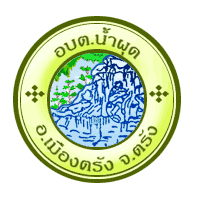 ใบสมัครประกวดภาพถ่ายโครงการส่งเสริมการท่องเที่ยวตำบลน้ำผุด(กิจกรรมประกวดภาพถ่าย ภายใต้แนวคิด "เสน่ห์น้ำผุด”)แหล่งท่องเที่ยวและวิถีชีวิต  ประเพณี  วัฒนธรรม      ชื่อผู้ส่งภาพ(นาย,นาง,นางสาว) ...............................................นามสกุล................................................................. อายุ.............ปี  ที่อยู่ปัจจุบัน บ้านเลขที่.......................หมู่..................ตรอก/ซอย..................................................ถนน......................................ตำบล/แขวง................................อำเภอ/เขต............................................................จังหวัด..............................................................รหัสไปรษณีย์.................................................................................โทรศัพท์.........................................................โทรศัพท์มือถือ.................................................................................อีเมล์ Email.............................................................................................................................................................          CD/DVD  จำนวน.............แผ่น                                          Flash  Drive          จำนวนภาพถ่ายขนาด 6X8 นิ้ว จำนวน......ใบ                          สำเนาบัตรประชาชนภาพที่ 1.ชื่อภาพ………………………………………………………………………………………………………………………………สถานที่ถ่ายภาพ...................................................................................................................................ภาพที่ 2. ชื่อภาพ……………………………………………………………………………………………………………………………..สถานที่ถ่ายภาพ………………………………………………………………………………………………………………………………ภาพที่ 3. ชื่อภาพ…………………………………………………………………………………………………………………………….สถานที่ถ่ายภาพ……………………………………………………………………………………………………………………………….ข้าพเจ้าได้ทราบรายละเอียดและหลักเกณฑ์การประกวดเป็นที่เข้าใจแล้ว และจะปฏิบัติตามเงื่อนไขและระเบียบข้อบังคับในการส่งผลงานลงชื่อ..............................................(ผู้ส่งเข้าประกวด)  				     (..............................................)